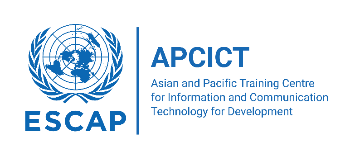 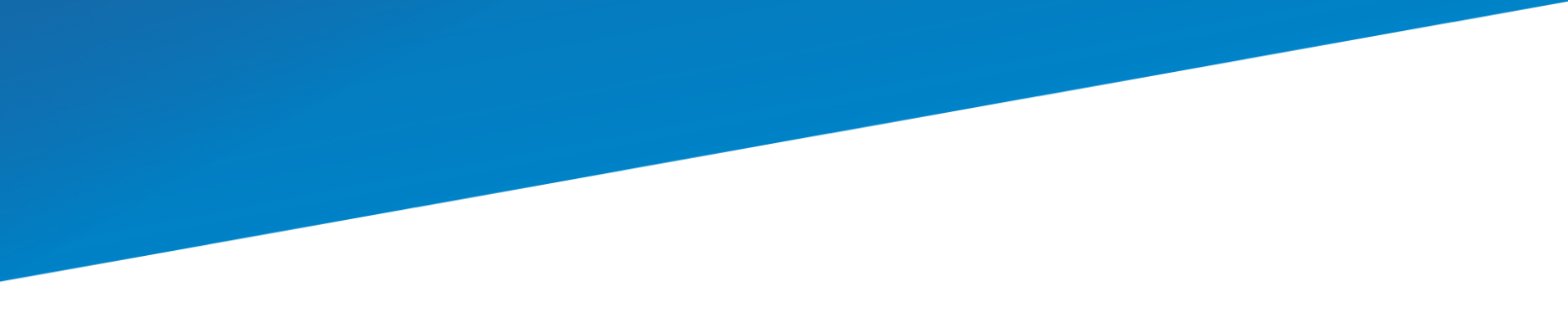 Promoting Women’s Entrepreneurship ThroughDigital Transformation (Policymaker Track)19-20 June, 2024, Pan Pacific Hanoi, VietnamThe Asian and Pacific Training Centre for ICT for Development – a regional institute of the Economic and Social Commission for Asia and the Pacific with a mandate on capacity building on digital technologies for sustainable development – launched the Women ICT Frontier Initiative (WIFI) in June 2016 to promote women entrepreneurship through digital skills development. It aims to strengthen the capacities of women entrepreneurs to utilize digital tools in support of their businesses, as well as the capacities of government leaders and policymakers to provide an enabling environment for ICT-empowered women entrepreneurs through gender-responsive ICT-enabled policies and programs.OBJECTIVESAs part of the activities of ESCAP’s Catalyzing Women’s Entrepreneurship Programme in Viet Nam, APCICT is planning to organize a training for policymakers and civil servants on “Promoting Women’s Entrepreneurship through Digital Transformation”. The training is intended for policymakers and senior officials of the national and local governments, including regulators, academia, and stakeholders involved in promoting women digital entrepreneurs. The training aims to achieve the following objectives:to enhance the capacity of policymakers and senior officials of national as well as local governments in knowledge and understanding of digital economy development and transformation;to focus on addressing the opportunities, challenges, and barriers facing women entrepreneurs in their endeavours to engage in digital businesses; and to provide policymakers with strategic perspectives, resources, and action plans to develop and adopt policy measures to enable, promote, and support women digital entrepreneurship that are relevant to the country economic and social contexts.  EXPECTED OUTCOMESUpon completion of the two half-day session, the participants are expected to: Better understand of the growing importance of “digital economy development and transformation”, especially for “women digital entrepreneurs” as a vehicle for socio-economic growth of the country;Identify the challenges of the “digital divide” and “digital entrepreneurship divide” facing women entrepreneurs; andBe able to enhance, develop, and prioritize strategic policy directions, policy measures, and action plans to empower, enable, promote, and support women digital entrepreneurs and their competitiveness, including in the “high potential and trending” digital businesses.METHODOLOGYResource Person leads the “learning and knowledge input sessions”, using PowerPoint, case studies, international practices, and examples;Participants contribute to the learning sessions through discussions, exchange of experience and lessons learned, outlooks, rapid assessment of women digital entrepreneurs, questions and answers; andGroup presentation of Policy Action Plan.PARTICIPANTSThe event will be attended by officials and policymakers who have been engaged with and promoted ICT capacity-building programmes for women entrepreneurs from various ministries and agencies.RESOURCE PERSONTanatat Puttasuwan, Ph.D., Digital Economy Development and Transformation Expert & APCICT Resource PersonPROGRAMMEWednesday 19th June, 2024 (3.5 Hours)Pan Pacific Hanoi, Viet NamWednesday 19th June, 2024 (3.5 Hours)Pan Pacific Hanoi, Viet NamTimeDescription13:30 – 14:00Opening CeremonyWelcome Remarks AED-MPIESCAP/APCICTGroup Photo14:00 –15:00Session 1:  Introduction & The Need to Accelerate Women Digital                     EntrepreneursGrowth of Digital Economy as vehicle to socio-economic growthDigital economy and transformation in Asia Pacific and BeyondDigital Divide and Digital Entrepreneurship Divide in Asia PacificQ&A and Discussion 15:00 – 15:15Coffee Break and Informal Sharing Session15:15 – 17:00Session 2:  Challenges, Barriers Facing Women Digital Entrepreneurs Key impediments facing women digital entrepreneursRapid assessment of opportunities, challenges and barriers Q&A and Discussion17:00 – 17:15Summary and Forward-Looking to the Next Session (Tomorrow)Thursday 20th June, 2024 (3.5 Hours)Pan Pacific Hanoi, Viet NamThursday 20th June, 2024 (3.5 Hours)Pan Pacific Hanoi, Viet NamTimeDescription8:30 – 10:15Session 3:  Policy Directions, Policy Measures, Priorities, Action Plans to promote women digital entrepreneursPolicy Development – Available Tools and SupportsDisaggregated data for policymakingPreparation of Policy Action Plan (Group Workshop)10:15 – 10:30Coffee Break and Informal Knowledge Sharing10:30 – 12:00Session 4:  Group Presentation of Policy Action Plan to promote women                      digital entrepreneurs12:00 – 12:15Summary and Closing